Co to je blesk? Napiš stručně základní pravidla ochrany před bleskem.Elektrický výboj, viz učebnice str. 72Najdi vysvětlení pojmu Faradayova klec. Co má společného s blesky?Elektrický výboj se pohybuje po povrchu vodiče, nikoliv v celém objemu. Blesky dovnitř neproniknou. Když do auta, ve kterém sedíme uhodí blesk, sjede pouze po povrchu a my jsme v bezpečí,  pokud se rukou nedotýkáme nějaké kovové části auta, stejně to funguje také v letadlech.Podívej se na článek a video: https://www.elektrina.cz/faradayova-klec Který domek má bleskosvod v pořádku? Pomocí obrázku vysvětli, jak funguje bleskosvod.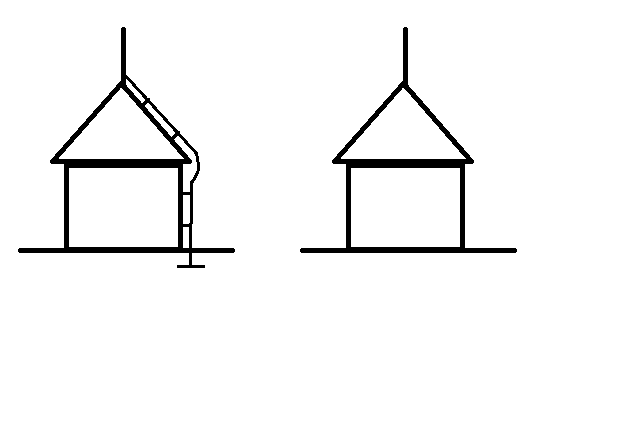 Správně je druhý obrázek, bleskosvod musí být vodivě spojen s deskou zakopanou v zemi. Blesk nepoškodí dům, ale je odveden do země.Zjisti, co mají společného Prokop Diviš a Benjamin Franklin. Vypracuj o nich krátký referát.Oba dva se zabývali pokusy s blesky a vývojem bleskosvodu. Diviš v Čechách, Franklin v Americe.